Publicado en Barcelona el 07/04/2020 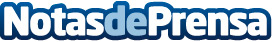 Cannabity: El Aceite de CBD, solución natural "2 en 1" para la ansiedad e insomnio ante el confinamientoEntramos en la 4ª semana de confinamiento, situación que a muchas personas está empezando a pasar factura, con cuadros de ansiedad e insomnio que afectan directamente a la convivencia en el hogar, a las relaciones de pareja, familiares o con amigos. En situaciones como la actual tienen más peso, si cabe, estudios en los que se describe el efecto ansiolítico de los Cannabinoides que disminuyen el estado de ansiedad e insomnio, además de ayudar a ralentizar y reducir el Deterioro CognitivoDatos de contacto:Laura Herrero SorianoComunicación Cannabity Healthcare609127490Nota de prensa publicada en: https://www.notasdeprensa.es/cannabity-el-aceite-de-cbd-solucion-natural-2 Categorias: Nacional Sociedad Cataluña Medicina alternativa http://www.notasdeprensa.es